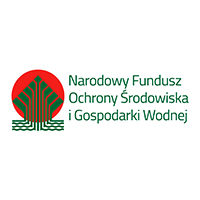 Niniejszy materiał został dofinansowany ze środków Narodowego Funduszu Ochrony Środowiska i Gospodarki Wodnej. Za jego treść odpowiada wyłącznie Gmina Borki.Ankieta w ramach realizacji zadania Przygotowanie Strategii Rozwoju Elektromobilności dla Gminy Borki współfinansowanej w ramach programu priorytetowego nr 3.4 „Ochrona atmosfery 3.4. GEPARD II – transport niskoemisyjny”W związku z otrzymanym dofinansowaniem na opracowanie Strategii Rozwoju Elektromobilności dla Gminy Borki oraz trwającymi pracami nad przygotowaniem dokumentu zachęcamy Państwa do wypełnienia ankiety mającej na celu zidentyfikowanie potrzeb, oczekiwań i problemów związanych z transportem oraz poznania opinii w kwestii rozwoju elektromobilności na terenie Gminy Borki. Ankieta ma charakter całkowicie anonimowy i dobrowolny. Wyniki uzyskane podczas ankietyzacji wpłyną na kształt opracowywanej Strategii Rozwoju Elektromobilności dla Gminy Borki.Uzupełnienie elektronicznego formularza ankiety możliwe jest w terminie od dnia 21 maja 2020 r. do dnia 11 czerwca 2020 r.  Z góry dziękujemy Państwu za poświęcony czas oraz zaangażowanie.MetryczkaPłeć (proszę wybrać jedną odpowiedź)kobietamężczyznaWiek (proszę wybrać jedną odpowiedź)poniżej 20 lat20-25 lat26-40 lat41-65 latpowyżej 65 latStatus zawodowy (proszę wybrać jedną odpowiedź)uczeństudentosoba pracującaosoba niepracującaemeryt/rencistaZamieszkanie (proszę wpisać nazwę miejscowości)Miejscowość: …………………………………………………………………………………………………………………….Pytania dotyczące dotychczasowego wykorzystania środków transportu przez mieszkańców Gminy Borki W jaki sposób najczęściej przemieszcza się Pan/Pani po terenie Gminy? (proszę wybrać do trzech najważniejszych odpowiedzi)samochód spalinowysamochód hybrydowysamochód elektrycznymotocykl/skuterrower klasycznyrower elektrycznyhulajnoga elektrycznapieszoautobus regionalny (PKS)autobus prywatnego przewoźnikainny, jaki?...............................................................................................................................Jaki łączny dystans pokonuje Pan/Pani w ciągu dnia? (proszę wybrać jedną odpowiedź)mniej niż 5 km5-10 km10-15 kmponad 20 kmJaki jest najczęstszy cel podróży Pana/Pani? (proszę wybrać jedną odpowiedź)szkołapracarozrywkainne, jakie? ............................................................................................................................Jaki jest drugi najczęstszy cel podróży Pana/Pani? (proszę wybrać jedną odpowiedź)szkołapracarozrywkainne, jakie? ............................................................................................................................Czy podróżuje Pan/Pani komunikacją zbiorową po terenie Gminy? (proszę wybrać jedną odpowiedź)tak – przejść do pyt. Nr. 11nie – przejść do pyt. Nr. 9Dlaczego nie używa Pan/Pani komunikacji zbiorowej do podróży po terenie Gminy? (proszę wybrać do trzech najważniejszych odpowiedzi)mała liczba interesujących mnie tras kursówzłe skomunikowanielokalizacja przystanków w dalekiej odległościzła jakość taboruniska jakość obsługiwysokie ceny przejazduniedostosowanie taboru do potrzeb osób niepełnosprawnychinne, jakie? ............................................................................................................................Co musiałoby się stać, aby zaczął/zaczęła Pan/Pani używać komunikacji zbiorowej do podróży po terenie Gminy? (proszę wybrać do trzech najważniejszych odpowiedzi)zwiększona liczba interesujących mnie tras kursów lepsze skomunikowanie lokalizacja przystanków w bliższej odległości niż dotychczaswymiana taboru na zeroemisyjnywyższa jakość obsługidarmowe przejazdydostosowanie do potrzeb osób niepełnosprawnychinne, jakie? ............................................................................................................................Jak często wykorzystuje Pan/Pani publiczny transport zbiorowy w celu podróży po terenie Gminy? (proszę wybrać jedną odpowiedź)codzienniekilka razy w tygodniuraz w tygodniuraz w miesiącurzadziej niż raz w miesiącunie korzystaminne, jakie? ............................................................................................................................Jak Pan/Pani ocenia dostosowanie publicznego transportu zbiorowego funkcjonującego na terenie Gminy do potrzeb osób niepełnosprawnych? (proszę wybrać jedną odpowiedź)pozytywnienegatywnienie mam zdaniainne, jakie? ............................................................................................................................Które aspekty dotyczące mobilności i transportu Pana/Pani zdaniem są szczególnie istotne do rozwiązania w Gminie Borki? (proszę wybrać do trzech najważniejszych odpowiedzi)zmniejszenie smogu (emisji z transportu)poprawa bezpieczeństwa ruchu drogowego (np. modernizacja dróg lokalnych, instalacja oświetlenia na szlakach komunikacyjnych, inne)rozbudowa sieci ścieżek i dróg rowerowychpoprawa dostępności i zwiększenie udogodnień w komunikacji transportu publicznego wprowadzenie ułatwień w celu niwelacji barier w przemieszczaniu dla osób z niepełnosprawnościami oraz matek z wózkami (np. likwidacja progów i stromych podjazdów w miejscach publicznych, budowa sieci ciągów umożliwiających poruszanie się po gminie dla niepełnosprawnych i matek z wózkami, zwiększenie liczby miejsc parkingowych dla osób z orzeczoną niepełnosprawnością, inne)inne, jakie? ............................................................................................................................Pytania dotyczące postaw mieszkańców Gminy Borki dot. elektromobilności Czy posiada Pan/Pani elektryczny środek transportu? (proszę wybrać wszystkie właściwe odpowiedzi)samochód hybrydowy samochód elektrycznyrower elektrycznyhulajnoga elektrycznanie posiadaminne, jakie? ............................................................................................................................Czy rozważa Pan/Pani zakup elektrycznego środka transportu w perspektywie najbliższych 10 lat? (proszę wybrać wszystkie właściwe odpowiedzi)tak, samochodu hybrydowegotak, samochodu elektrycznegotak, roweru elektrycznegotak, hulajnogi elektrycznejnie rozważaminne, jakie? ............................................................................................................................Jakie czynniki powstrzymują Pana/Panią przed zakupem pojazdu elektrycznego? (proszę wybrać do trzech najważniejszych odpowiedzi)wyższe koszty zakupubrak lub ograniczona liczba punktów ładowaniazbyt długie ładowanie pojazduograniczony zasięg pojazdumarka motoryzacyjna, której samochód chcę zakupić, nie produkuje ich w wersji elektrycznejinne, jakie? ............................................................................................................................Jakie profity mogłyby Pana/Panią przekonać do zakupu pojazdu elektrycznego? (proszę wybrać do trzech najważniejszych odpowiedzi)większa wiedza w zakresie dostępnych technologiimożliwość uzyskania dofinansowaniaulgi podatkowe przy zakupie pojazduniski koszt eksploatacjidostateczny zasięg jazdy na jednym ładowaniusystemu udogodnień dla użytkowników pojazdów zeroemisyjnych (np. wydzielone miejsca parkingowe przy obiektach użyteczności publicznej, ładowarki do pojazdów elektrycznych umożliwiające darmowe ładowanie)dbałość o środowisko – ekologiainne, jakie? ............................................................................................................................Pytania dotyczące kwestii rozwoju elektromobilności na terenie Gminy Borki Czy zdaniem Pana/Pani rozwój elektromobilności jest istotnym kierunkiem rozwoju Gminy? (proszę wybrać jedną odpowiedź)jest najważniejszymjest ważnymjest umiarkowanie ważnymjest niepotrzebnynie mam zdaniaCzy uważa Pan/Pani, że na terenie Gminy powinny zostać wdrożone następujące elementy w zakresie transportu? (proszę wybrać do trzech najważniejszych odpowiedzi)wypożyczalnia rowerów klasycznychwypożyczalnia rowerów elektrycznychwypożyczalnia samochodów elektrycznychwypożyczalnie hulajnóg elektrycznychwypożyczalnie skuterów elektrycznychwprowadzenie autobusów elektrycznych do komunikacji wewnątrzgminnejbudowanie transportu publicznego w oparciu o pojazdy elektryczne (np. busy szkolne) dostosowanego do przewozu niepełnosprawnychżadne z powyższychinne, jakie? ............................................................................................................................Czy gdyby była w Gminie możliwość wypożyczania/skorzystania z wyżej wymienionych elementów w zakresie transportu to czy korzystałby/korzystałaby Pan/Pani z niej? (proszę wybrać jedną odpowiedź)taknienie mam zdaniaCzy uważa Pan/Pani, że na terenie Gminy powinny zostać wdrożone następujące elementy w zakresie infrastruktury transportowej? (proszę wybrać do trzech najważniejszych odpowiedzi)stworzenie ogólnodostępnych stacji ładowania pojazdów elektrycznych stworzenie bezpłatnych miejsc postojowych pojazdów elektrycznych stworzenie wiat i systemu przechowywania dla jednośladowych pojazdów elektrycznychtworzenie systemów typu smart – city w Gminie (np. aplikacji mobilnych wskazujących wolne miejsca w stacjach ładowania, w wiatach rowerowych, wizualne systemy informacji transportowej na sieciach drogowych),żadne z powyższychinne, jakie? ............................................................................................................................Proszę podać konkretne miejsca w Gminie, które Pana/Pani zdaniem są najistotniejsze pod względem przyszłego zlokalizowania infrastruktury ogólnodostępnych stacji ładowania i miejsc postojowych pojazdów elektrycznych?…………………………………………………………………………………………………………………………………………………………….…………………………………………………………………………………………………………………………………………………………….